Client: Holuts Yard | Cheviot InsuredTitle: The JournalDate: 10th June 2016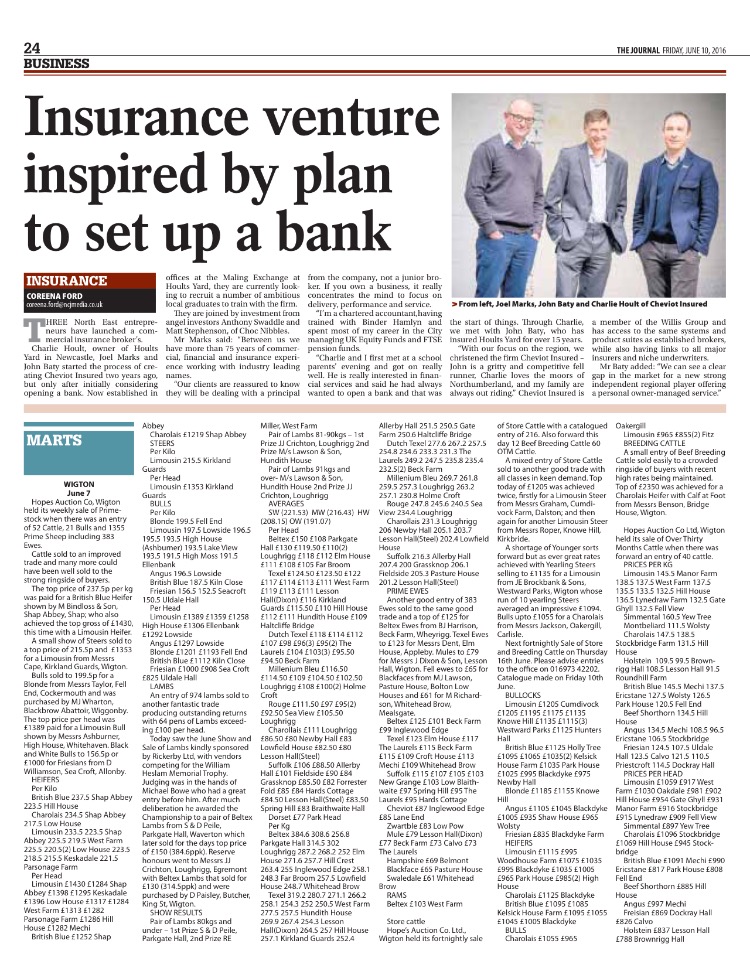 